City of Auburn, Maine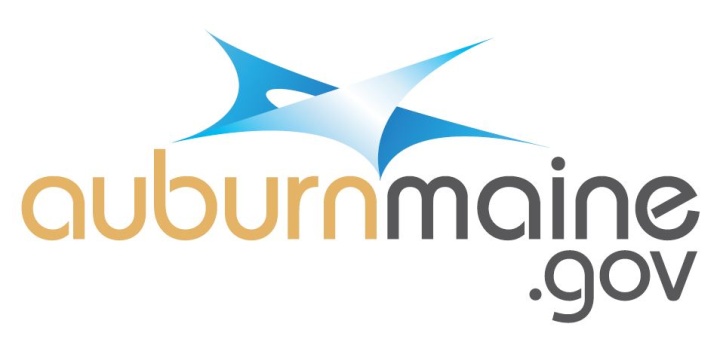  Board of Assessment Review www.auburnmaine.gov  |  60 Court Street 
 Auburn, Maine 04210 BOARD OF ASSESSMENT REVIEWMonday, September 11, 20176:30 P.M. — Community Room (Auburn Hall)Agenda1.	Introduction of Board Members2.	Old Business3.	New BusinessA.	Tax Abatement Appeal of Pilotage L3C 32 Dunn Street (Tax Map 221, Lot 196-001)Explanation of ProcessIntroduction of the Appellant and the Assessing DepartmentSwearing in of parties offering testimonyPresentation of AppellantCross examination of Appellant by AssessorBoard Member Questions of AppellantPresentation of AssessorCross examination of Assessor by AppellantBoard Member Questions of AssessorClosing remarks by both partiesPublic Hearing closed - Board deliberationsBoard vote on appealBoard written decision and vote